	Лвандо ББУКУ
	ПредседательГруппа экспертов по Регламенту международной электросвязи (ГЭ-РМЭ)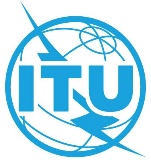 Первое собрание – Женева, 16–17 сентября 2019 годаПересмотр 1
Документа EG-ITRs-1/1-R11 сентября 2019 годаОригинал: английскийПРОЕКТ ПОВЕСТКИ ДНЯСОБРАНИЯ ГРУППЫ ЭКСПЕРТОВ ПО РЕГЛАМЕНТУ МЕЖДУНАРОДНОЙ ЭЛЕКТРОСВЯЗИПРОЕКТ ПОВЕСТКИ ДНЯСОБРАНИЯ ГРУППЫ ЭКСПЕРТОВ ПО РЕГЛАМЕНТУ МЕЖДУНАРОДНОЙ ЭЛЕКТРОСВЯЗИПонедельник, 16 сентября, и вторник, 17 сентября 2019 года09 час. 30 мин. – 12 час. 30 мин. и 14 час. 30 мин. – 17 час. 30 мин.Зал Попова, штаб-квартира МСЭ, ЖеневаПонедельник, 16 сентября, и вторник, 17 сентября 2019 года09 час. 30 мин. – 12 час. 30 мин. и 14 час. 30 мин. – 17 час. 30 мин.Зал Попова, штаб-квартира МСЭ, ЖеневаПункт1Вступительные замечания2Принятие повестки дня и распределение документовEG-ITRs-1/1(Rev.1)3Обсуждение методов работы и круга ведения ГЭ-РМЭ, основанных на Резолюции 146 (Пересм. Дубай, 2018 г.) и Резолюции 1379 Совета (Изм. 2019 г.) 4Обсуждение плана работы ГЭ-РМЭ5Представление/обсуждение вкладов Государств-Членов и Членов СектораEG-ITRs-1/2EG-ITRs-1/3EG-ITRs-1/4EG-ITRs-1/5 EG-ITRs-1/6EG-ITRs-1/7 EG-ITRs-1/8EG-ITRs-1/9EG-ITRs-1/10EG-ITRs-1/11EG-ITRs-1/126Обсуждение следующих шагов7Другие вопросы